ПРОТОКОЛ №заседания комиссии по предупреждению и ликвидации ЧС и ПБ администрации МО «Боханский район» Место проведения: актовый зал в здании администрации муниципального образования «Боханский район» (669311, Иркутская обл., Боханский р-н, ул. Ленина, 83, 1-й этаж).Вел заседание:На заседании присутствовали:Повестка дня:«Об итогах прохождения новогодних и рождественских праздников».По первому вопросу повестки дня выступили: ВрИО начальника ОП (дислокация п. Бохан) МО МВД России «Боханский» (Павлова Е.А.), ВрИО начальника ПСЧ-44 (по охране п. Бохан) и главы сельских поселений.Павлова Е.А. – в своей информации отметила следующее: в целях обеспечения охраны порядка и общественной безопасности МО МВД России «Боханский» на период проведения Новогодних и Рождественских праздников был издан приказ (от 11.12.2015 года №196), в котором предусмотрен усиленный вариант несения службы, а так же выход не менее 25 % от личного состава МО МВД России «Боханский». За указанный период на территории Боханского района ЧС допущено не было. За выше указанный период за нарушение общественного порядка привлечено к административной ответственности 12 человек за появление в общественном месте в состоянии алкогольного опьянения. Зарегистрировано 6 преступлений по ст. 111 ч.2, 158 ч.1 и ч.2, ст. 260ч.2 и ч.3 УК РФ. Фактов обморожения не зарегистрировано. Осуществлялись проверки многоквартирных домов с целью обследования чердаков и подвалов. проводились профилактические мероприятия в жилом секторе, а именно беседы по соблюдению противопожарной безопасности в период проведения Новогодних и Рождественских праздников.08.01.2016 года зарегистрирован один факт отравления угарным газом, вследствие несоблюдения правил пожарной безопасности.Халматов А.Г. – в своей информации отметил следующее: В проведении новогодних праздничных мероприятий были задействованы 81 объект образования и культуры, из них 11 объектов с массовым пребыванием людей, которые были взяты на особый контроль.С целью контроля за выполнением требований пожарной безопасности на объектах с массовым пребыванием людей, задействованных в проведении праздничных мероприятий во исполнение поручения Правительства Российской Федерации и согласно приказа Главного Управления МЧС России по Иркутской области №1328 от 19.11.2015года "Об организации обеспечения пожарной безопасности, предупреждения чрезвычайных ситуаций в период подготовки и проведения Новогодних и Рождественских праздников" отделом надзорной деятельности и работниками ПСЧ-44 были проведены внеплановые проверки мест проведения новогодних праздничных мероприятий и мест реализации пиротехнической продукции. При проведении проверок особое внимание обращалось на соответствие требованиям пожарной безопасности путей эвакуации, состоянию средств противопожарной защиты, обеспеченности объектов первичными средствами пожаротушения, отработке планов эвакуации, соблюдению правил пожарной безопасности при установке и оформлении ёлок, а также при использовании светотехники. Проводились противопожарные инструктажи со всеми задействованными лицами, а также проверялись знания правил пожарной безопасности при проведении новогодних мероприятий у ответственных лиц. Кроме этого было организовано дежурство личного состава подразделений ОФПС и ОНД в местах проведения праздничных Новогодних мероприятий с массовым пребыванием людей, а также на Рождество и Крещение в учреждениях культуры.За новогодние и рождественские праздники на территории Боханского района чрезвычайных ситуаций не произошло, произошел 1 пожар 08.01.2016 года, в жилом доме по адресу с. Хохорск, ул. Гагарина, д.66, в результате которого погиб гражданин. Скольжиков Николай Робертович, 1967 года рождения. Причиной пожара послужило НППБ при эксплуатации печного отопления (неисправное состояние печной трубы). Условием, способствующим гибели, послужило нахождение погибшего в состоянии алкогольного опьянения.Комиссия по предупреждению и ликвидации чрезвычайных ситуаций и обеспечению пожарной безопасности муниципального образования Боханский район решила:По первому вопросу повестки дня:Информацию Ио начальника ОП (дислокация п. Бохан) МО МВД России «Боханский» (Павлова Е.А.), ВрИО начальника ПСЧ-44 (по охране п. Бохан) (Халматов А.Г.) и глав сельских поселений принять к сведению.«О принятии предупредительных мер и подготовке к предстоящим превентивным мероприятиям по обеспечению безаварийного пропуска паводковых вод весенне-летнего сезона 2016 года на территории МО "Боханский район"».По второму вопросу повестки дня выступили: глава администрации МО "Тихоновка" (Скоробогатова М.В.), глава администрации МО "Хохорск" (Улаханова А.И.) и глава администрации МО "Новая Ида" (Иванов М.П.).Скоробогатова М.В. - в своей информации отметила следующее: Подготовлен план мероприятий, имеется участок реки Ида где возможно подтопление жилых домов. На этом участке запланировано пиление льда.Улаханова А.И. - в своей информации отметила следующее: План проведения превентивных мероприятий в паводкоопасный период имеется, в д. Харатирген по улице Заречная и ул. прибрежная закреплены ответственные по улицам. Летом 2015 года подняли путем отсыпки дорожное полотно. В с. Хохорск установлены 2 водопропускные трубы, нарезали кюветы. Подготовлены пункты временного размещения для приема эвакуированного населения.Иванов М.П. - в своей информации отметил следующее: в д. Заглик прорыт канал. В виду этого в 2016 году подтопление не прогнозируется.Комиссия по предупреждению и ликвидации чрезвычайных ситуаций и обеспечению пожарной безопасности муниципального образования Боханский район решила:По второму вопросу повестки дня:Информацию глав сельских поселений Скоробогатовой М.В., Улахановой А.И. и Иванова М.П. принять к сведению.Рекомендовать главам сельских поселений: 2.1. С учётом местных условий спланировать меры по обеспечению безаварийного прохождения предстоящего половодья. Копии Планов в электронном виде направить главному специалисту ГО ЧС и ПБ администрации Боханского района (Кабанов С.В.) через ЕДДС по адресу: kabanovsv62@yandex.ru;2.2. С началом половодья организовать круглосуточное дежурство ответственных должностных лиц. Сведения об организации круглосуточного дежурства (место дежурства, график, номера телефонов) предоставить в ЕДДС Боханского района» по факсу 8 (39538) 25-7-23 или в электронном виде по адресу: eddsbohan@mail.ru;2.3. Провести разъяснительную работу с жителями населенных пунктов, попадающих в зону возможного подтопления, о порядке их действий в случае проведения возможных эвакуационных мероприятий с оформлением подписных листов о согласии или отказе их от эвакуации; определить и подготовить места эвакуации населения и сельскохозяйственных животных из зон затопления, маршруты эвакуации, пункты посадки людей на транспорт;2.4.Создать транспортные группы для эвакуации населения и сельскохозяйственных животных;Рекомендовать начальнику Александровского участка Иркутского филиала «Дорожная служба Иркутской области» (Мутуков А-П.А.) создать запасы строительных материалов для оперативного восстановления участков автомобильных дорог, поврежденных в ходе прохождения весеннего половодья. Провести рекогносцировку и спланировать объездные маршруты на автомобильных дорогах, которые могут быть подвержены затоплению.Рекомендовать главному врачу ОГБУЗ «Боханская РБ» (Доржеева А.В.) оказать помощь администрациям поселений в организации медицинского обеспечения населения в период прохождения половодья, особенно в населенных пунктах, подверженных затоплению.«О мерах по охране лесов от пожаров в 2016 году на территории Боханского района и итоги пожароопасного периода 2015 года».По третьему вопросу повестки дня выступил начальник территориального отдела лесного хозяйства Иркутской области по Кировскому лесничеству (Карнаухов М.А.), руководитель филиала ОГАУ «Ангарское лесопожарное объединение» (Губин М.А.), глава МО "Александровское" (Прохоров С.И.) и глава МО "Казачье" (Пушкарева Т.С.) Карнаухов М.А. - в своей информации отметил следующее: Леса Кировского лесничества характеризуются значительной горимостью. Особенностью ленного фонда является преобладание хвойных насаждений, весьма опасных в пожароопасном  отношении. Анализ динамики горимости лесов в Кировском лесничестве за 5 лет показывает, что количество пожаров по годам колеблется в диапазоне от 13 до 59 и зависит, прежде всего, от погодных условий. За сезон 2015 года возникло 44 лесных пожара, а выгоревшая площадь составила 11423 га. (в 2014 году 59 пожаров, площадь 3414 га). Средняя площадь одного пожара увеличилась  в 4,5 раза.Пик горимости пожароопасного сезона 2015 года пришелся на май месяц, возникло 19 пожаров на площади 10302 га.18 лесных пожаров перешли в категорию крупных, их площадь составила 11156 га.Причиной распространения пожаров в категорию крупных:- Наличие большого количества горючего материала (лесонарушения, ветровал и т.д.)- Резкое усиление ветра.В связи с обострением лесопожарной обстановки в лесном фонде района в ряде МО вводился особый противопожарный режим. В целях выявления виновников лесных пожаров направлено материалов в следственные органы - 44, из них: - отказано в возбуждении уголовных дел по п.2 ч.1 ст.24 УПК РФ - 33 дела;-возбуждено уголовных дел по ч.1 ст. 261 - 3 уголовных дела (объединены по 6-ти пожарам.)Из возникших в 2015 г. 44 лесных пожаров, в первые сутки потушено 29, что составляет 56 % от общего числа лесных пожаров. Необходимо отметить, что не хватает рабочей силы (Тихоновка, Казачье) а так же профессионалов, которые могли бы управлять лесопожарной ситуацией и организовывать эффективное тушение пожаров. Несвоевременное принятие мер  по введению режимов на территории глав муниципальных образований.За пожароопасный период 2015 года территориальным отделом агентства Иркутской области по Кировскому лесничеству за нарушение правил пожарной безопасности в лесах было составлено 34 административных протоколов по ст.8.32 ч.3 на сумму 137 тыс. рублей, взыскано по 20 протоколам – 103 тыс.рублей.На сегодняшний день проведены следующие мероприятия:- Проведен подробный анализ пожароопасного сезона 2015 года, - План тушения лесных пожаров на 2016год прошел проверку и утвержден руководителем агентства 28 января 2016 года- Утверждено 30 маршрутов патрулирования, протяженность которых 852км - Запланированы мероприятия по недопущению распространению лесных пожаров:Профилактические выжигания сухой травы - 600гаУстройство мин.полос – 25кмПрочистка мин. полос -31Прорубка квартальных просек 3кмНа территории Кировского лесничества осуществляют деятельность 5 арендаторов лесных участков по заготовке древесины. В рамках подготовки к пожароопасному сезону запланированы проверки арендаторов на предмет готовности к пожароопасному сезону ТОАЛХ Иркутской области по Кировскому лесничеству совместно с органами гостехнадзора, МЧС, администрации и прокуратуры.Проблемы:Мониторинг лесопожарной ситуации у нас осуществляет наземным способом. Патрулирование в зонах наземной охраны не обеспечивает постоянного контроля за соблюдением населением правил пожарной безопасности в лесах. В результате пожары обнаруживаются несвоевременно и зачастую на больших площадях.Для выявления виновников лесных пожаров необходимо обязательный выезд на место пожара сотрудников следственно-оперативной группы.Задачи Рассмотреть вопрос по очистке лесного фонда от порубочных остатков вследствие незаконных рубок.В качестве важнейшего звена лесопожарной безопасности:Кировскому филиалу ОГАУ «Ангарское лесохозяйственное объединение» необходимо обеспечить качественную и своевременную подготовку средств пожаротушения, транспорта, связи.обеспечить проведение профилактической работы с населением по соблюдению требований пожарной безопасности путем проведения собраний граждан, собраний в организациях, образовательных учреждениях, и некоммерческих объединений граждан, подворного обхода в поселениях;активизировать работу по созданию и оснащению добровольных пожарных дружин во всех населенных пунктах, в том числе в части своевременного сообщения о пожарах;Губин М.А. - в своей информации отметил следующее: Проведены торги, оплачены счета, приобретены запасные части. До 15 марта 2016 года ПХС будет укомплектовано. Новая техника не приобреталась.Прохоров С.И. - в своей информации отметил следующее: По переходящим лесным пожарам, тушим мы, т.е. сельские поселения.Пушкарева Т.С. - в своей информации отметила следующее: Необходимо решить вопрос по оплате за участие в лесных пожарах.Комиссия по предупреждению и ликвидации чрезвычайных ситуаций и обеспечению пожарной безопасности муниципального образования Боханский район решила:По третьему вопросу повестки дня:Информацию начальника территориального отдела лесного хозяйства Иркутской области по Кировскому лесничеству (Карнаухов М. А.) и руководителя филиала ОГАУ «Ангарское лесопожарное объединение» (Губин М.А.), принять к сведению.Утвердить постановление «О мерах по охране лесов от пожаров в 2016 году на территории Боханского района».«Об определении состава межведомственных маневренных групп для решения неотложных вопросов по обеспечению пожарной безопасности или выполнении мероприятий, связанных с ликвидацией возникших очагов пожара на территории МО «Боханский район» и угрозе перехода лесных пожаров на населенные пункты».По четвертому вопросу повестки дня выступил: ВрИО начальника ПСЧ-44 (По охране п. Бохан) ФГКУ "12 отряд ФПС по Иркутской области" (Халматов А.Г.) Халматов А.Г. - в своей информации отметил следующее: Решением заседания КЧС и ПБ Правительства Иркутской области (Протокол №2 от 05.02.2016 года) рекомендовано определить состав межведомственных маневренных групп. Цель создания маневренных групп - это мониторинг обстановки, оперативное реагирование на складывающуюся обстановку, профилактические мероприятия, направленные на работу с населением по соблюдению правил пожарной безопасности, организация патрулирования, выявление несанкционированных палов, организация взаимодействия с организациями, населением для решения неотложных вопросов по обеспечению пожарной безопасности или выполнения мероприятий, связанных с ликвидацией возникших очагов пожара на территории муниципального образования и угрозе перехода лесных пожаров на населенные пункты. В состав групп должны входить подразделения пожарной охраны, добровольческие формирования, подразделения департамента лесного комплекса, силы и средства арендаторов лесных участков, сотрудники отделов внутренних дел Главного управления МВД России по Иркутской области и местное население.Комиссия по предупреждению и ликвидации чрезвычайных ситуаций и обеспечению пожарной безопасности муниципального образования Боханский район решила:По четвертому вопросу повестки дня:Информацию ВрИО начальника ПСЧ-44 (По охране п. Бохан) (Халматов А.Г.), принять к сведению.Определить состав межведомственных маневренных групп для решения неотложных вопросов по обеспечению пожарной безопасности или выполнении мероприятий, связанных с ликвидацией возникших очагов пожара на территории МО «Боханский район» и угрозе перехода лесных пожаров на населенные пункты (Приложение).«О достаточности принимаемых мер, направленных на недопущение возникновения происшествий на водных объектах».По пятому вопросу повестки дня выступил: Старший госинспектор по маломерным судам Осинской группы патрульной службы подразделения ФКУ «Центр ГИМС МЧС России по Иркутской области" (Ченский А.В.) Ченский А.В. - в своей информации отметил следующее: Осинским участком ГИМС в целях профилактики происшествий на водных объектах проведены следующие мероприятия: - проведены дополнительные инструктажи с руководителями предприятий, осуществляющих перевозки автомобильным транспортом, о недопущении выезда техники на лед; - для ликвидации несанкционированных выездов на лед выданы предписания главам администраций МО «Середкино» (2 предписания), МО «Каменка», МО «Буреть» (3 предписания) Боханского района,  которые исполнены в установленные сроки; - проведен сход населения в с. Буреть по вопросу безопасности на водном объекте в зимний период.  В администрацию «Боханский район», главам администраций сельских поселений направлены информационно-рекомендательные письма об обстановке на водных объектах и проведении необходимых профилактических мероприятий; - в прокуратуру Боханского района и МО полиции МВД России «Боханский» направлена информация об обстановке на водных объектах; - в ходе патрулирований регулярно проводятся профилактические беседы по безопасности на водном объекте с отдыхающими и рыбаками с вручением памяток аналогичного содержания; 15 февраля 2016 года на Обусинском заливе Братского водохранилища работниками Осинского инспекторского участка совместно с сотрудниками Иркутского линейного отдела МВД РФ на транспорте проведены мероприятия по выявлению нарушений п.37 Постановления Правительства Иркутской области № 280/59- ПП. В ходе проведения совместных мероприятий работниками Осинского инспекторского участка проинструктировано 18 водителей автотранспорта о запрете выезда на лёд вне официально оборудованных ледовых переправ, роздано 38 памяток по правилам поведения на водных объектах в зимний период. Сотрудниками полиции выявлены признаки преступления, предусмотренные ст. 238 УК РФ в части невыполнения работ или оказание услуг, не отвечающих требованиям безопасности, совершенные водителем маршрутного такси Распутиным Ю.Н., жителем п. Усть-Уда.  Статья 238. Производство, хранение, перевозка либо сбыт товаров и продукции, выполнение работ или оказание услуг, не отвечающих требованиям безопасности[Уголовный кодекс РФ] [Глава 25] [Статья 238]1. Производство, хранение или перевозка в целях сбыта либо сбыт товаров и продукции, выполнение работ или оказание услуг, не отвечающих требованиям безопасности жизни или здоровья потребителей, а равно неправомерные выдача или использование официального документа, удостоверяющего соответствие указанных товаров, работ или услуг требованиям безопасности, - наказываются штрафом в размере до трехсот тысяч рублей или в размере заработной платы или иного дохода осужденного за период до двух лет, либо обязательными работами на срок до трехсот шестидесяти часов, либо ограничением свободы на срок до двух лет, либо принудительными работами на срок до двух лет, либо лишением свободы на тот же срок.27 апреля 2015 года принят Закон Иркутской области № 24-ОЗ «О внесении изменений в отдельные Законы Иркутской области о наделении органов местного самоуправления отдельными областными государственными полномочиями», в соответствии с которым на должностных лиц муниципальных образований возложены обязанности по составлению протоколов за нарушение Правил охраны жизни людей на водных объектах в Иркутской области (утвержденных постановлением Правительства Иркутской области от 8 октября 2009 года № 280/59-ПП, далее – Правила).  Кроме того, 09.02.2016 года проведено селекторное совещание по данному вопросу, на которое также приглашались должностные лица органов местного самоуправления. Следует отметить работу Усольского инспекторского участка и представителей администрации Усольского районного муниципального образования, которые, спланировав совместные патрулирования, выявили нарушения Правил и привлекли 2 нарушителей к предусмотренной законом Иркутской области от 29 декабря 2007 № 153-ОЗ ответственности.Комиссия по предупреждению и ликвидации чрезвычайных ситуаций и обеспечению пожарной безопасности муниципального образования Боханский район решила:По пятому вопросу повестки дня:Информацию старшего госинспектора по маломерным судам Осинской группы патрульной службы подразделения ФКУ «Центр ГИМС МЧС России по Иркутской области" (Ченский А.В.) принять к сведению.Рекомендовать главам сельских поселений:Продолжить работу по обеспечению безопасной эксплуатации водных объектов, в т. ч. предотвращению несанкционированных выездов автотранспорта на лед;Информировать руководителей предприятий и учреждений о недопустимости проезда автотранспорта по льду, особенно при организованной перевозке детей;Предусмотреть перед наступлением периода вскрытия водных объектов информирование населения о повышенной опасности по время таяния льда, провести занятия по данной теме в образовательных учреждениях;В целях исполнения законов «О внесении изменений в отдельные Законы Иркутской области о наделении органов местного самоуправления отдельными областными государственными полномочиями» № 24-ОЗ от 27.04.2016 г, № 153-ОЗ от 2912. 2007 г. провести работу по подготовке к документированию правонарушений;По согласованию с МО МВД «Боханский» и Осинским участком ГИМС составить график рейдов с привлечением специалистов органов местного самоуправления, наделенных полномочиями на составление протоколов об административных правонарушениях на основании законов Иркутской области № 24-ОЗ от 27.04.2016 г, № 153-ОЗ от 29.12. 2007 г.Общую информацию о проделанной работе предоставить в срок до 24 апреля 2016 года в КЧС и ПБ и ГИМС в электронном виде по адресу: osagims@yandex.ru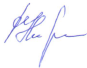 УТВЕРЖДАЮУТВЕРЖДАЮУТВЕРЖДАЮУТВЕРЖДАЮУТВЕРЖДАЮУТВЕРЖДАЮУТВЕРЖДАЮПервый заместитель мэра,Первый заместитель мэра,Первый заместитель мэра,Первый заместитель мэра,Первый заместитель мэра,Первый заместитель мэра,Первый заместитель мэра,председатель комиссии по предупреждению и ликвидации чрезвычайных ситуаций и обеспечению пожарной безопасности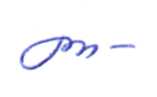 председатель комиссии по предупреждению и ликвидации чрезвычайных ситуаций и обеспечению пожарной безопасностипредседатель комиссии по предупреждению и ликвидации чрезвычайных ситуаций и обеспечению пожарной безопасностипредседатель комиссии по предупреждению и ликвидации чрезвычайных ситуаций и обеспечению пожарной безопасностипредседатель комиссии по предупреждению и ликвидации чрезвычайных ситуаций и обеспечению пожарной безопасностипредседатель комиссии по предупреждению и ликвидации чрезвычайных ситуаций и обеспечению пожарной безопасностипредседатель комиссии по предупреждению и ликвидации чрезвычайных ситуаций и обеспечению пожарной безопасностиС.М. УбугуноваС.М. Убугунова«17»февраляфевраля2016года17 февраля 2016 годаВремя: 14:00п. Бохан- Убугунова Софья Михайловна – первый заместитель мэра, председатель комиссии по предупреждению и ликвидации чрезвычайных ситуаций и обеспечению пожарной безопасности администрации муниципального образования «Боханский район».Председатель комиссии:Председатель комиссии:Убугунова Софья МихайловнаПервый заместитель мэра администрации муниципального образования «Боханский районЗаместители председателя комиссии:Заместители председателя комиссии:Верхозин Андрей ЛеонидовичЗаместитель мэра по социальным вопросам администрации муниципального образования «Боханский район»Гагарин Сергей ИвановичЗаместитель мэра по ЖКХ и КССекретарь комиссии:Секретарь комиссии:Кабанов Степан ВладимировичГлавный специалист ГО ЧС и ПБ администрации муниципального образования «Боханский район»Члены комиссии:Члены комиссии:Малинкина Татьяна АлексеевнаВедущий специалист по торговле администрации МО «Боханский район»Александров Александр ГеннадьевичВрио военного комиссара отдела военного комиссариата по Боханскому и Осинскому районамПрохоров Сергей ИвановичГлава администрации МО «Александровское»Чикулева Тамара СпиридоновнаГлава администрации МО «Бохан»Ткач Александр СергеевичГлава администрации МО «Буреть»Пушкарева Татьяна СергеевнаГлава администрации МО «Казачье»Петрова Наталья БорисовнаГлава администрации МО «Каменка»Иванов Максим Петрович Глава администрации МО «Новая Ида»Нефедьев Сергей НиколаевичГлава администрации МО «Олонки»Скоробогатова Марина ВладимировнаГлава администрации МО «Тихоновка»Баглаева Елена АлександровнаГлава администрации МО «Укыр»Улаханова Анна ИннокентьевнаГлава администрации МО «Хохорск»Батюрова Вера АлексеевнаГлава администрации МО «Шаралдай»Секретарева Елена ТрофимовнаГлавный редактор газеты «Сельская правда»Мячина Галина ВасильевнаНачальник отдела по УМИ администрации МО «Боханский район»Каталкин Иван НиколаевичДиректор МУП «Заря»Карнаухов Михаил АнатольевичДиректор ТОАЛХ «Кировское лесничество»Мутуков Ахмат Паша АлавдиновичНачальник Александровского участка Иркутского филиала ОАО «Дорожная служба Иркутской области»Халтакшинова Инна ОлеговнаНачальник отдела культуры администрации МО «Боханский район»Халматов Андрей ГеннадьевичВрио начальника ПСЧ-44 (по охране п. Бохан)Приглашенные:Приглашенные:Ченский Анатолий ВикторовичСтарший госинспектор по маломерным судам Осинской группы патрульной службы подразделения ФКУ «Центр ГИМС МЧС России по Иркутской области"Гергенов Игорь МихайловичГлавный государственный инспектор Гостехнадзора по Боханскому районуМиронова Анна ДмитриевнаПомощник прокурора Боханского районаГубин Максим АндреевичРуководитель филиала ОГАУ "Ангарское лесохозяйственное объединение"Павлов Максим ПетровичНачальник ОГИБДД МО МВД России «Боханский»Присутствующие:Присутствующие:Файзрахманова Гульнара ЗинуровнаЗам. начальника ОГБУ «Боханская СББЖ»Хаптареев Виктор АлександровичИнженер по ГО ЧС ОГБУЗ «Боханская ЦРБ»Павлова Елена АлександровнаВрИО начальника ОП (дислокация п. Бохан) МО МВД России «Боханский», подполковник полицииБадагуев Родион НиколаевичЗаместитель главы администрации МО «Тараса»Дарханов Александр СергеевичМетодист по технике безопасности управления образования АМО «Боханский район»«Об итогах прохождения новогодних и рождественских праздников».«Об итогах прохождения новогодних и рождественских праздников».Докладчики:Ио начальника отдела полиции (дислокация п. Бохан) МО МВД России «Боханский», подполковник полицииПавлова Елена Александровна;ВрИО начальника ПСЧ-44 (По охране п. Бохан) ФГКУ "12 отряд ФПС по Иркутской области"Халматов Андрей ГеннадьевичСодокладчики:Главы сельских поселений«О принятии предупредительных мер и подготовке к предстоящим превентивным мероприятиям по обеспечению безаварийного пропуска паводковых вод весенне-летнего сезона 2016 года на территории МО "Боханский район"».«О принятии предупредительных мер и подготовке к предстоящим превентивным мероприятиям по обеспечению безаварийного пропуска паводковых вод весенне-летнего сезона 2016 года на территории МО "Боханский район"».Докладчики:Глава МО «Шаралдай»Батюрова Вера Алексеевна;Глава МО «Тихоновка»Скоробогатова Марина Владимировна;Глава МО «Хохорск»Улаханова Анна Иннокентьевна;Глава МО «Новая Ида»Иванов Максим Петрович.«О мерах по охране лесов от пожаров в 2016 году на территории Боханского района и итоги пожароопасного периода 2015 года».«О мерах по охране лесов от пожаров в 2016 году на территории Боханского района и итоги пожароопасного периода 2015 года».Докладчики:Начальник территориального отдела лесного хозяйства                                                                                                                                                                                                                                                                                                                                                              Иркутской области по Кировскому лесничествуКарнаухов Михаил Анатольевич;Руководитель филиала ОГАУ «Ангарское лесопожарное объединение»Губин Максим АндреевичСодокладчики:Главы сельских поселений«Об определении состава межведомственных маневренных групп для решения неотложных вопросов по обеспечению пожарной безопасности или выполнении мероприятий, связанных с ликвидацией возникших очагов пожара на территории МО «Боханский район» и угрозе перехода лесных пожаров на населенные пункты».«Об определении состава межведомственных маневренных групп для решения неотложных вопросов по обеспечению пожарной безопасности или выполнении мероприятий, связанных с ликвидацией возникших очагов пожара на территории МО «Боханский район» и угрозе перехода лесных пожаров на населенные пункты».Докладчик:ВрИО начальника ПСЧ-44 (По охране п. Бохан) ФГКУ "12 отряд ФПС по Иркутской области"Халматов Андрей Геннадьевич«О достаточности принимаемых мер, направленных на недопущение возникновения происшествий на водных объектах».«О достаточности принимаемых мер, направленных на недопущение возникновения происшествий на водных объектах».Докладчики:Старший госинспектор по маломерным судам Осинской группы патрульной службы подразделения ФКУ «Центр ГИМС МЧС России по Иркутской области"Ченский Анатолий ВикторовичСодокладчики:Главы сельских поселенийГлавный специалист ГО ЧС и ПБ, секретарь комиссииС.В. Кабанов